ҠАРАР                                                                                     РЕШЕНИЕ	О безвозмездной передаче имущества сельского поселения Старотумбагушевский сельсовет муниципального района Шаранский район  Республики Башкортостан (имущественный комплекс) в  муниципальную  собственность муниципального района Шаранский район Республики БашкортостанВ целях эффективного управления, обеспечения учета и оформления прав пользования муниципального имущества сельского поселения Старотумбагушевский сельсовет муниципального района Республики Башкортостан от «___»_________ 2012 года Совет сельского поселения Старотумбагушевский сельсовет муниципального района Шаранский район  Республики Башкортостан РЕШИЛ:1. Передать безвозмездно в муниципальную собственность муниципального района Шаранский район Республики Башкортостан имущество сельского поселения Старотумбагушевский сельсовет муниципального района Шаранский район, расположенное по адресу: Республика Башкортостан, Шаранский район, д. Старотумбагушево, ул. Центральная, д. 14  балансовой стоимостью 145,90 тыс.руб. (Сто сорок пять тысячи 90 копеек) рублей, остаточной стоимостью 122,50 тыс.руб.  (Сто двадцать две тысячи 50 копеек) рублей  по состоянию на 01 апреля 2012 года , согласно Приложения.2. Администрации сельского поселения Старотумбагушевский сельсовет муниципального района Шаранский район Республики Башкортостан в установленном порядке:- передать имущество, указанное в п.1 настоящего Решения, в муниципальную собственность муниципального района Шаранский район Республики Башкортостан;-  внести изменения в Реестр муниципального имущества сельского поселения Старотумбагушевский сельсовет муниципального района Республики Башкортостан.3.  Контроль за исполнением настоящего Решения возложить на постоянную комиссию Совета сельского поселения Старотумбагушевский сельсовет муниципального района Шаранский район Республики Башкортостан по бюджету, налогам и вопросам собственности.Глава сельского поселенияСтаротумбагушевский сельсовет:                                                            Бикташева Н.В.д. Старотумбагушево 19 июня 2012 года № 149                                                                                                  Приложение №1                                     к решению Совета сельского поселения                                                        Старотумбагушевский сельсовет                                      № 149  от 15 июня 2012 года                  Переченьимущества Сельского поселения Старотумбагушевскийсельсовет муниципального района Шаранский район Республики Башкортостан передаваемого в муниципальную собственность района         БАШҠОРТОСТАН  РЕСПУБЛИКАҺЫ                       ШАРАН  РАЙОНЫ               МУНИЦИПАЛЬ  РАЙОНЫНЫ ИСКЕ ТОМБАҒОШ АУЫЛ СОВЕТЫАУЫЛ БИЛӘМӘҺЕ СОВЕТЫИске Томбағош ауылы,тел(34769) 2-47-19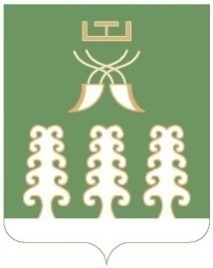 РЕСПУБЛИКА  БАШКОРТОСТАН     МУНИЦИПАЛЬНЫЙ РАЙОН          ШАРАНСКИЙ РАЙОН         СОВЕТ  СЕЛЬСКОГО ПОСЕЛЕНИЯ    СТАРОТУМБАГУШЕВСКИЙ СЕЛЬСОВЕТ с. Старотумбагушево, тел.(34769)  2-47-19№п/пНаименование имуществаГод ввода в эксплуатациюПлощадь, кв.м Адресместа нахожденияБалансовая Стоимость, тыс. руб.Остаточная стоимость, тыс.руб.1Здание Старотумбагушевс-кого Сельского клуба01.01.1982442,1452636, РБ, Шаранский район, д. Старотумбагушево, ул. Центральная, д. 14145,90122,50ИТОГО145,9122,50